                            Новогодние приключения.                                                                       Этот праздник любит каждый,
                                                                        Этот праздник каждый ждет,
                                                                         Для детей он самый важный,
                                                                         А зовется — Новый год!     Новый Год - это самый волшебный, веселый праздник, которого дети ждут, веря в сказку и чудо…  29 декабря в нашей группе прошел новогодний утренник. Красиво украшенная группа, нарядная елка, подарки, Дед Мороз, Лиса, Заяц ожидали малышей. Ребята погрузились в мир чудес, приключений, невероятных превращений и сюрпризов. Дошколята танцевали, пели песни, читали стихотворения, водили хороводы, с удовольствием участвовали в играх и конкурсах. Дети получили массу положительных эмоций и долгожданные подарки из рук Деда Мороза.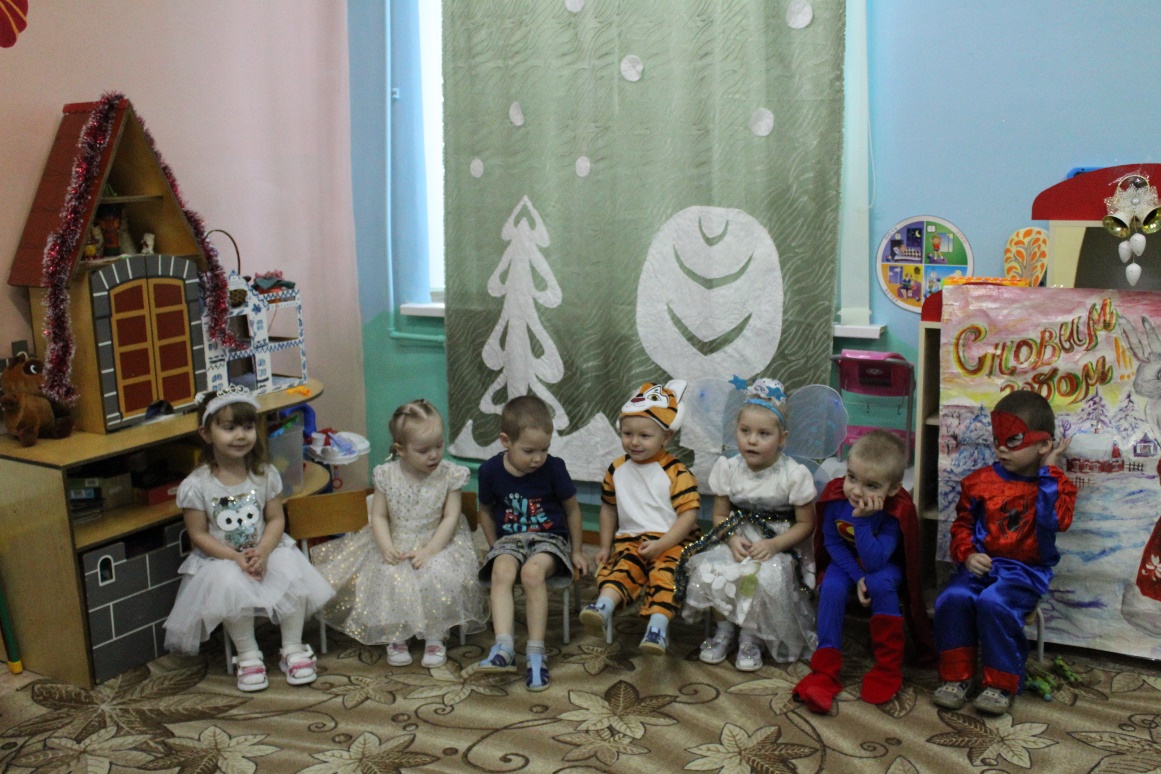 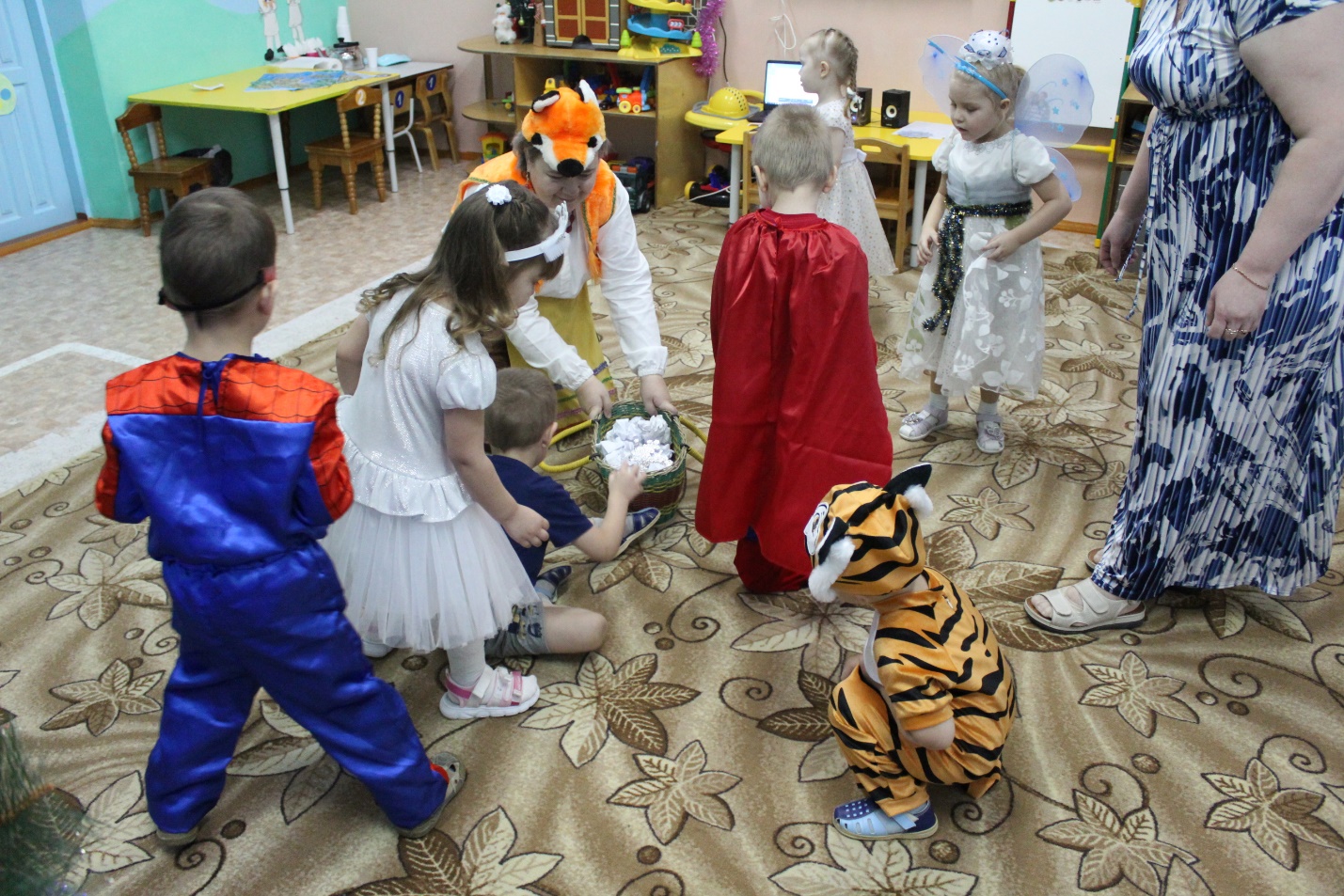 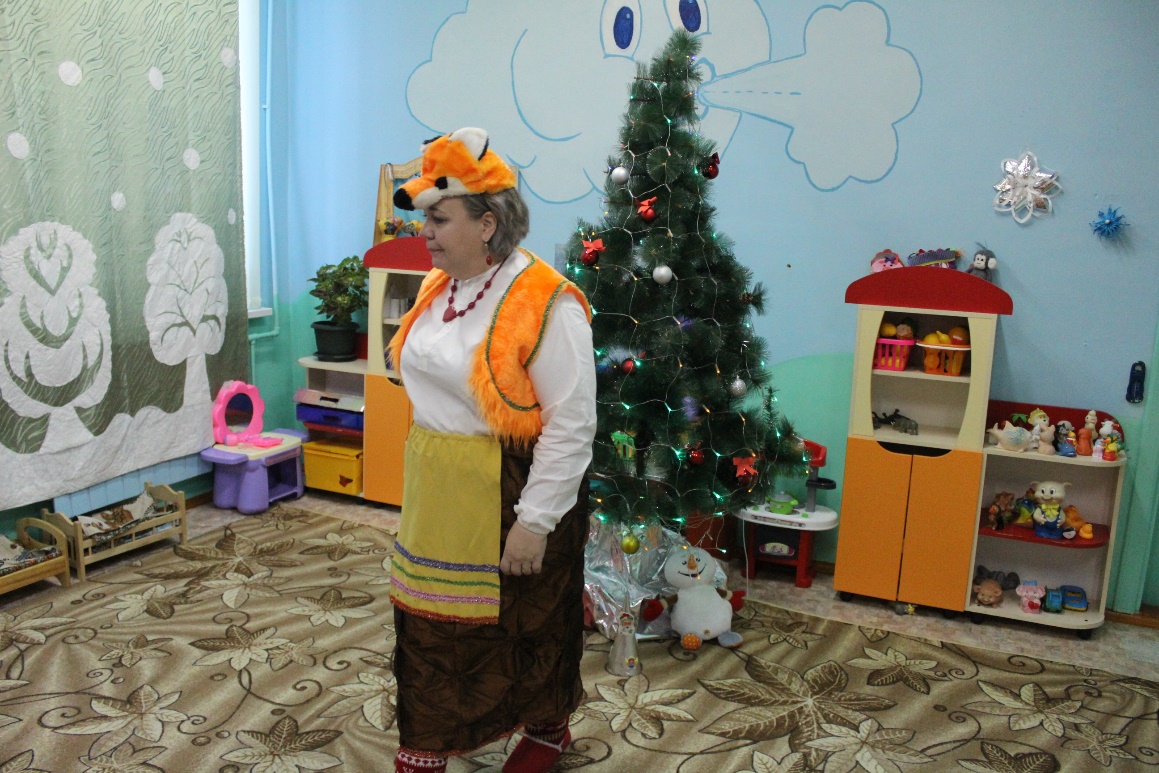 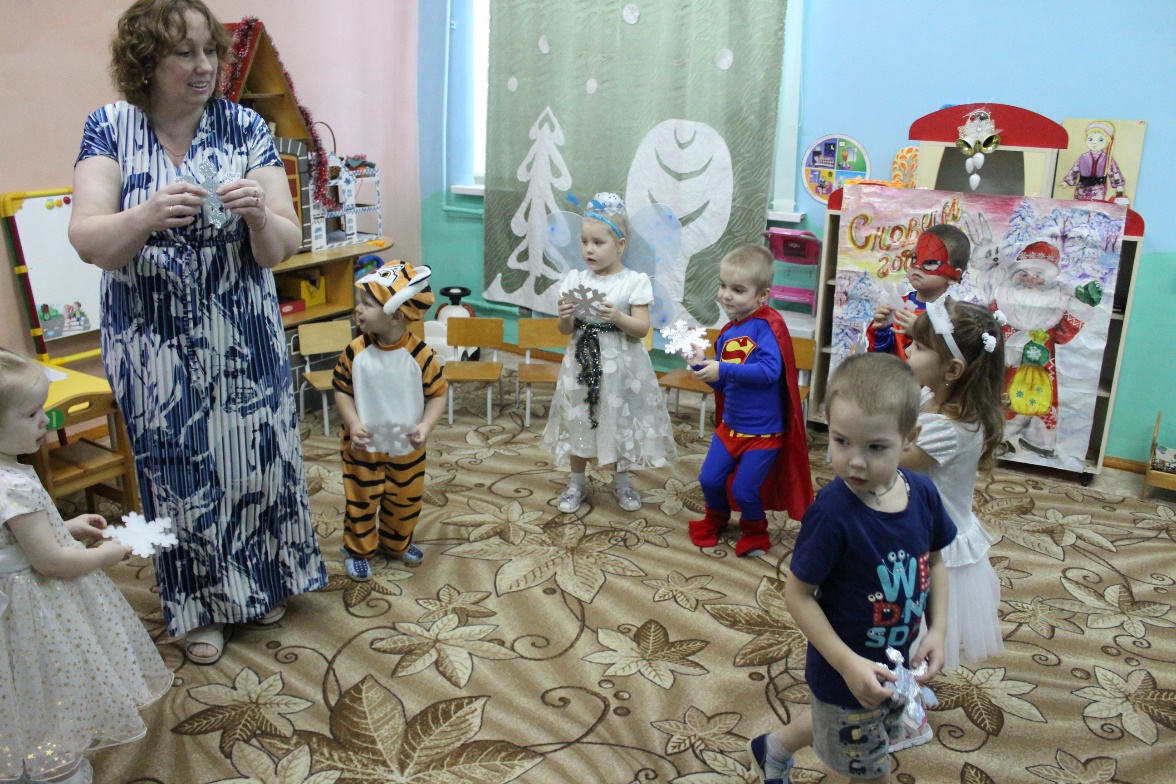 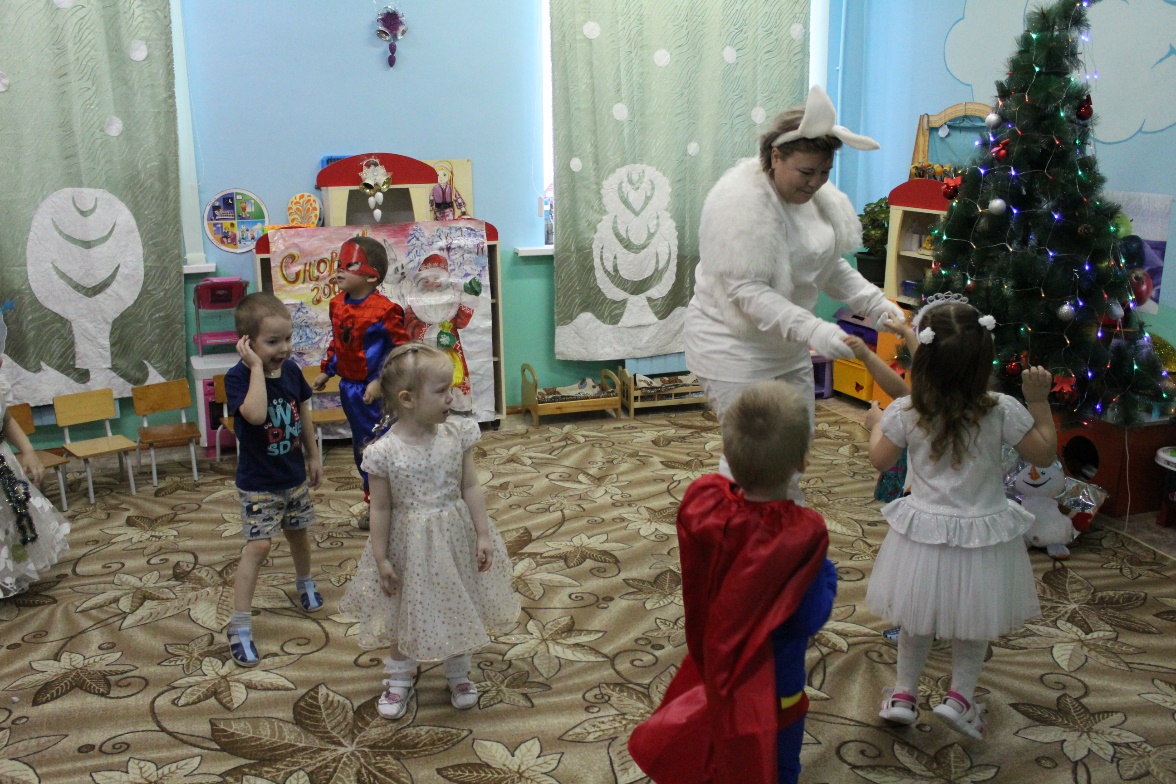 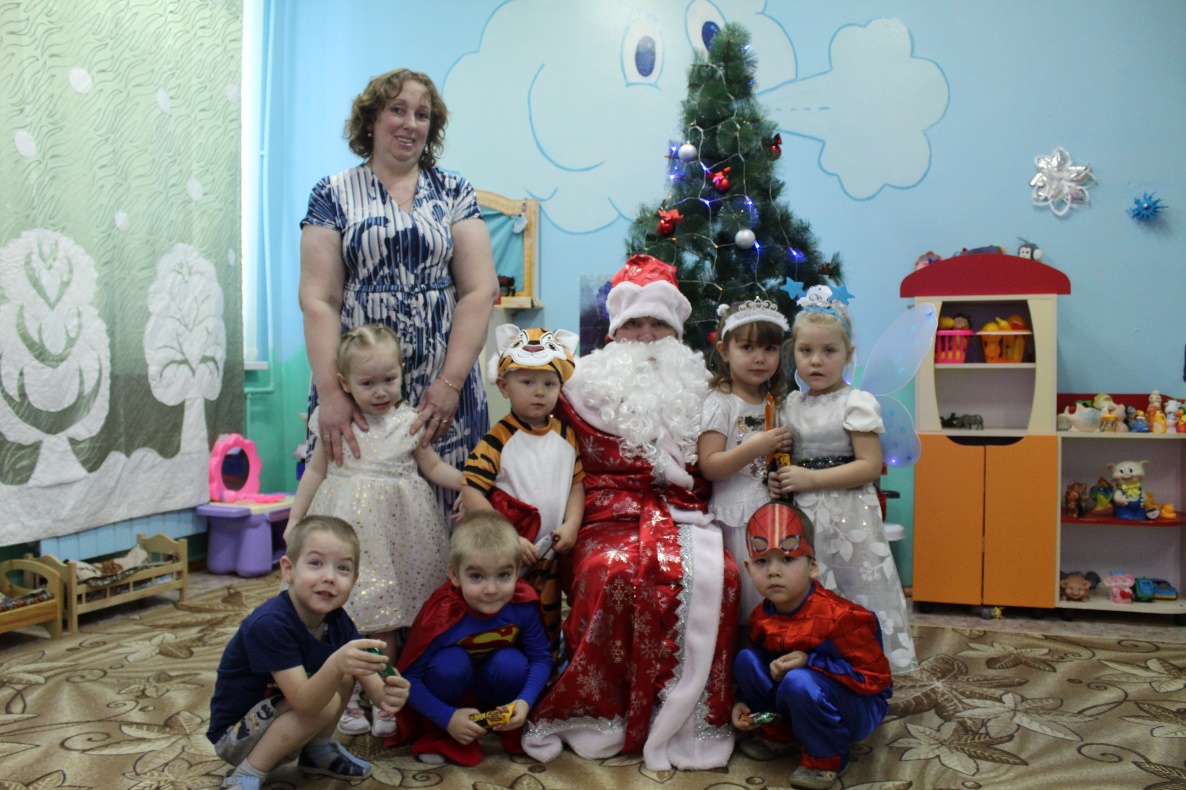 Младшая группаВоспитатель:  Бауэр О.Н.